        (Llenar en computador o letra legible)IDENTIFICACIÓN PERSONAL2) UNIDAD, SECTOR O PROGRAMA A LA QUE POSTULA:  3) DETALLE DE LOS DOCUMENTOS ENTREGADOS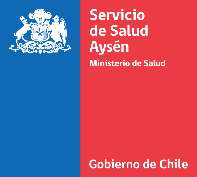 C E R T I F I C A D OCAPACITACIÓN PERTINENTE:                                                   La Jefa del Subdepartamento Capacitación y Desarrollo del Servicio de Salud Aysén que suscribe, certifica que Sr./a __________________________, RUT. Nº ____________, Profesional del Consultorio Víctor Domingo Silva, acredita las siguientes Actividades de Capacitación y Perfeccionamiento, que a continuación se indican:Se extiende el presente certificado a petición de la interesada para ser presentado en el Concurso de Asignación de Responsabilidad del Consultorio Víctor Domingo Silva.JEFA SUBDEPTO. CAPACITACIÓN Y DESARROLLOFecha:________________________Capacitaciones finalizadas entre el 01.01.2020 – 07.02.2024Diplomados finalizados entre el 01.01.2014 – 07.02.2024Solicitar a Subdepartamento de Capacitación de la Dirección de Servicio al correo electrónico sotocla@saludaysen.cl / alvarezelv@saludaysen.cl C E R T I F I C A C I Ó N      D E      C A L I F I C A C I Ó NFECHA: …………………………………………………NOTA: Para el caso de postulantes que no hubieren sido objeto de calificaciones la Oficina de Personal, deberá emitir el certificado pertinente indicando la causal respectiva.Solicitar en Oficina de Personal del Servicio de Salud Aysén al correo: gallegoseli@saludaysen.cl, secretsubdir.rrhh@saludaysen.cl, administrativopersonalssa@saludaysen.cl.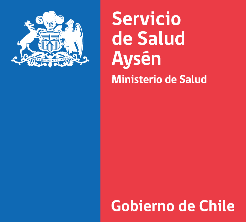 CERTIFICADOEncargada/o de la Oficina de Personal del Consultorio Víctor Domingo Silva, que suscribe, certifica que don(ña) ____________________________, Cédula de Identidad Nº _____________, Planta de Profesionales, Grado ____º EUS, calidad jurídica ____________:Se desempeña en la Unidad __________________________________, desde________________, hasta ______________________.Ha desempeñado las siguientes funciones de Responsabilidad de Gestión, o funciones inherentes a las unidades:*Las resoluciones debe contemplar fecha de inicio y término de la función.ENCARGADA/O OFICINA DE PERSONALCONSULTORIO VÍCTOR DOMINGO SILVACoyhaique,  __________________________Solicitar a correo: personalcvds@saludaysen.cl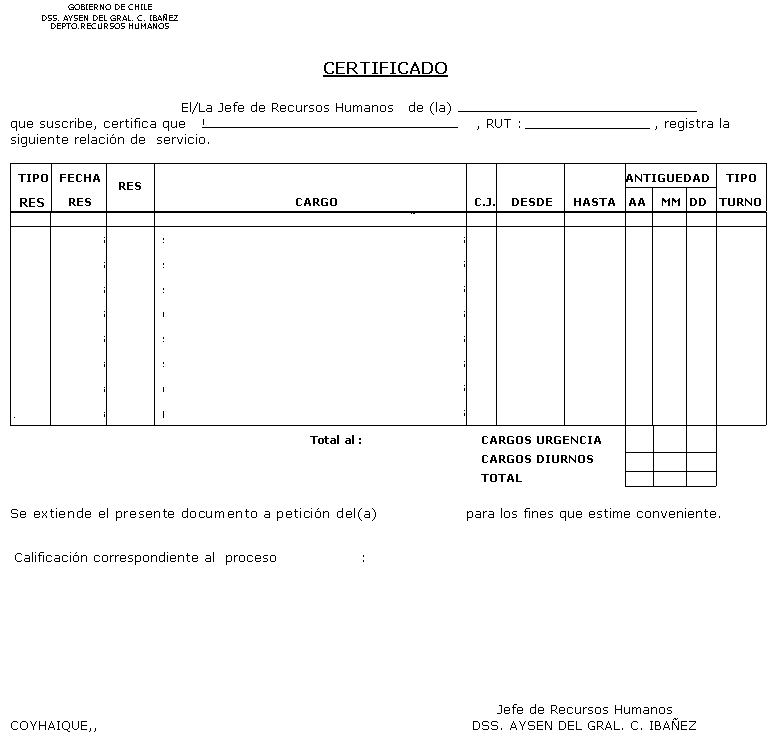 Solicitar en Oficina de Personal del Servicio de Salud Aysén al correo personalcvds@saludaysen.cl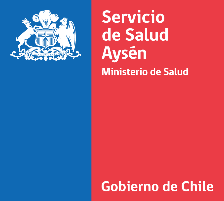 ANEXO 1Apellido Paterno:R.U.T: Dirección Particular: Teléfono Particular: Teléfono Celular:                            Correo electrónico:Unidad Objeto a la Asignación (marque con una X)Unidad Objeto a la Asignación (marque con una X)Administración y finanzasNOMBRE DEL DOCUMENTOSISINOCANTIDADANEXO 2 (Chequear certificados capacitación) ANEXO 3: CalificacionesANEXO 4: Certificado encomendación de funciones de responsabilidad, o funciones inherentes a la unidad objeto de asignaciónCertificado Relación de Servicios  FECHA RECEPCIÓN ANTECEDENTES:  NOMBRE Y CARGO FUNCIONARIO QUE RECIBE:  FECHA RECEPCIÓN ANTECEDENTES:  NOMBRE Y CARGO FUNCIONARIO QUE RECIBE:  FECHA RECEPCIÓN ANTECEDENTES:  NOMBRE Y CARGO FUNCIONARIO QUE RECIBE:                        FIRMA DEL POSTULANTE                        FIRMA DEL POSTULANTE……………………………..Ciudad……………………………..Ciudad…………………………..Fecha…………………………..Fecha…………………………..FechaANEXO Nº 2N°Fecha InicioFechaTerminoNombreCursoCentro FormadorHorasPedagógicasEvaluación1.2.3.4.5.6.7.8.9.10.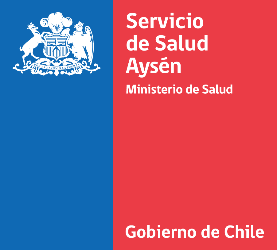 ANEXO Nº 3Nombre: ____________________________________________________Cargo: ____________________________________________________Servicio y/o Unidad: ____________________________________________________CALIFICACIONES PERÍODOLISTAPUNTAJEUSO DE LA COMISIÓNPROMEDIO…………………………………………..Encargado de PersonalS.S.A.ANEXO Nº 4DESDEHASTANº  RESOLUCIÓNFUNCIÓNTIEMPO SERVIDOSERVICIO O UNIDAD